Ссылки на «собственные» анкеты по оценке качества условий оказания услуг организациями культуры Московской области в 2019 годуСсылка на сайт Независимой оценки качества условий оказания услуг организациями культуры Московской области в 2019 году: http://iaq-service.ru/ № п/пТип учрежденияМуниципальный район/ городской округНаименование учрежденияПрямая ссылка (ссылка для прямого распространения анкеты на других ресурсах, в социальных сетях, а также в корпоративных письмах)HTML-код (ссылка для размещения на сайте организации, в блоге; по умолчанию ссылкой на анкету будет фраза «Заполните нашу анкету»)QR-код (матричный  носитель данных со ссылкой на анкету для iPhone, iPad, смартфона, планшета, различных программ и других считывающих устройств)31БиблиотекаГородской округ ЗвенигородМуниципальное учреждение культуры «Звенигородская централизованная библиотечная система» https://anketolog.ru/s/253115/OQBIjC0L <a href="https://anketolog.ru/s/253115/OQBIjC0L">Заполните нашу анкету</a>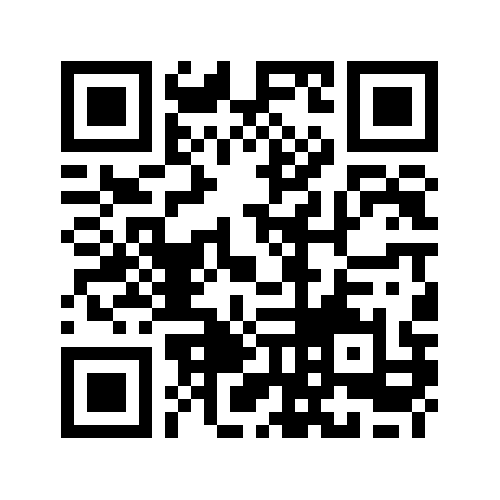 91Культурно-досуговое учреждениеОдинцовский муниципальный районМуниципальное бюджетное учреждение культуры клубного типа «Захаровский муниципальный сельский Дом культуры» https://anketolog.ru/s/253322/ZmFKPVpP <a href="https://anketolog.ru/s/253322/ZmFKPVpP">Заполните нашу анкету</a>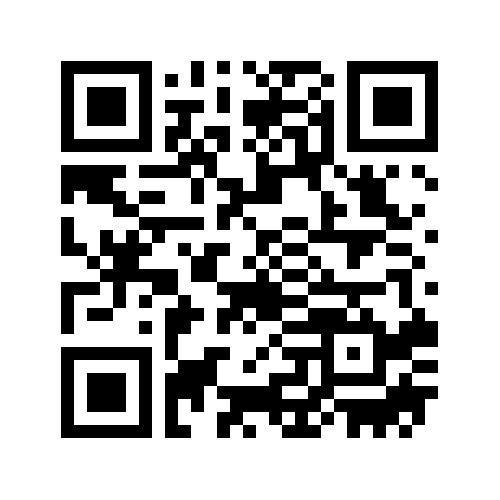 92Культурно-досуговое учреждениеОдинцовский муниципальный районМуниципальное бюджетное учреждение культуры клубного типа "Юдинский муниципальный культурно-досуговый центр "Молодежный" https://anketolog.ru/s/253325/SKcqDkYD <a href="https://anketolog.ru/s/253325/SKcqDkYD">Заполните нашу анкету</a>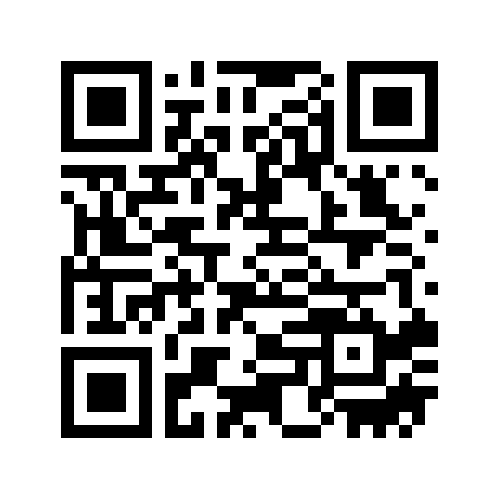 93Культурно-досуговое учреждениеОдинцовский муниципальный районМуниципальное автономное учреждение городского поселения Новоивановское Одинцовского муниципального района Московской области "Муниципальное автономное учреждение культуры и спорта"МаксимуМ" https://anketolog.ru/s/253328/wRu1qwQX <a href="https://anketolog.ru/s/253328/wRu1qwQX">Заполните нашу анкету</a>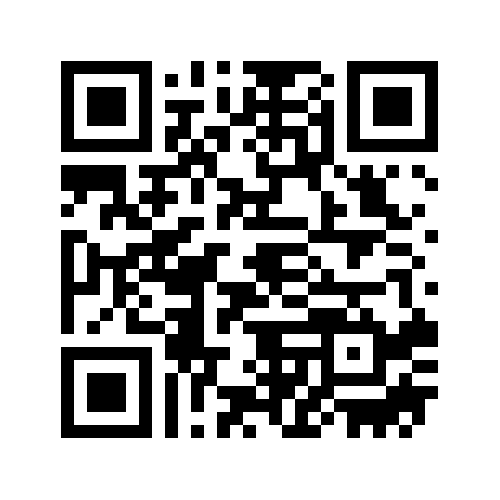 94Культурно-досуговое учреждениеОдинцовский муниципальный районМуниципальное бюджетное учреждение "Культурно-досуговый центр "Октябрь" https://anketolog.ru/s/253331/ZmDrlffp <a href="https://anketolog.ru/s/253331/ZmDrlffp">Заполните нашу анкету</a>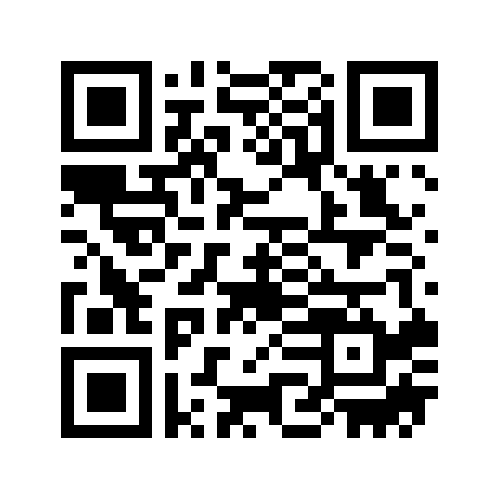 95Культурно-досуговое учреждениеОдинцовский муниципальный районМуниципальное бюджетное учреждение сельского поселения Ершовское "культурно-спортивный досуговый центр" https://anketolog.ru/s/253334/4xqQMHzE <a href="https://anketolog.ru/s/253334/4xqQMHzE">Заполните нашу анкету</a>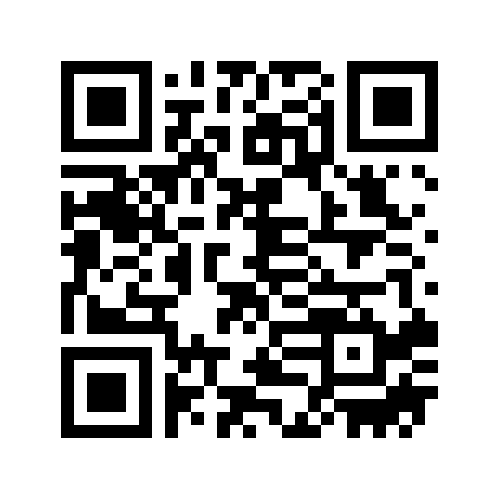 96Культурно-досуговое учреждениеОдинцовский муниципальный районМуниципальное бюджетное учреждение культуры клубного типа Культурно-спортивный комплекс "Назарьевский" https://anketolog.ru/s/253337/6KLVcVre <a href="https://anketolog.ru/s/253337/6KLVcVre">Заполните нашу анкету</a>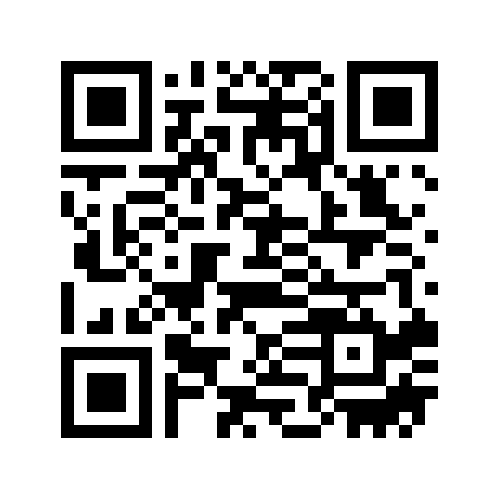 97Культурно-досуговое учреждениеОдинцовский муниципальный районМуниципальное бюджетное учреждение культуры "Одинцовский Центр развития культуры" https://anketolog.ru/s/253340/enqin2hu <a href="https://anketolog.ru/s/253340/enqin2hu">Заполните нашу анкету</a>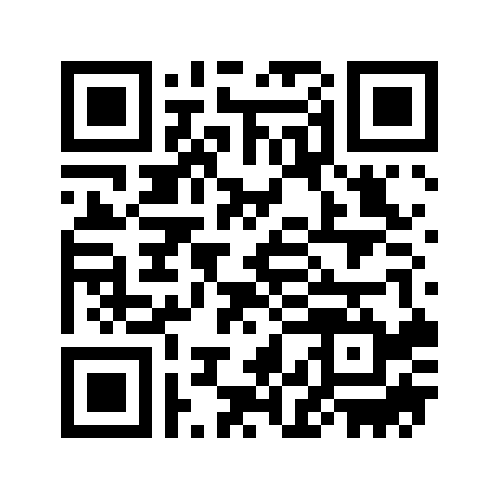 98Культурно-досуговое учреждениеОдинцовский муниципальный районМуниципальное бюджетное учреждение культуры клубного типа Одинцовский Муниципальный городской Дом Культуры "Солнечный" https://anketolog.ru/s/253343/4noxRlhK <a href="https://anketolog.ru/s/253343/4noxRlhK">Заполните нашу анкету</a>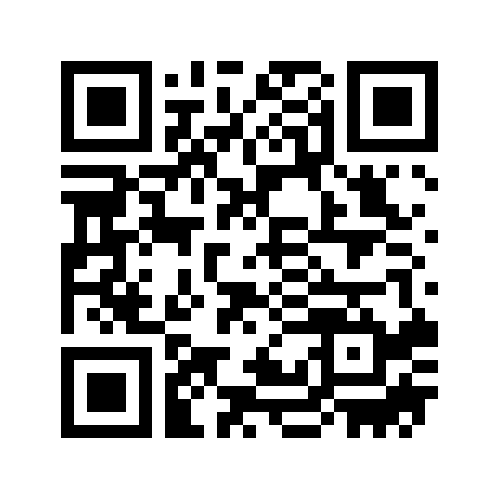 99Культурно-досуговое учреждениеОдинцовский муниципальный районМуниципальное бюджетное учреждение культуры клубного типа "Немчиновский культурно-дсуговый центр" https://anketolog.ru/s/253346/4nXhn9S5 <a href="https://anketolog.ru/s/253346/4nXhn9S5">Заполните нашу анкету</a>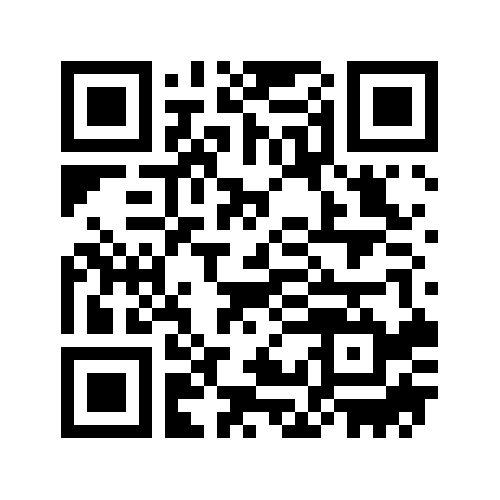 100Культурно-досуговое учреждениеОдинцовский муниципальный районМуниципальное бюджетное учреждение культуры "Культурный центр "Барвиха" https://anketolog.ru/s/253349/iGbligu9 <a href="https://anketolog.ru/s/253349/iGbligu9">Заполните нашу анкету</a>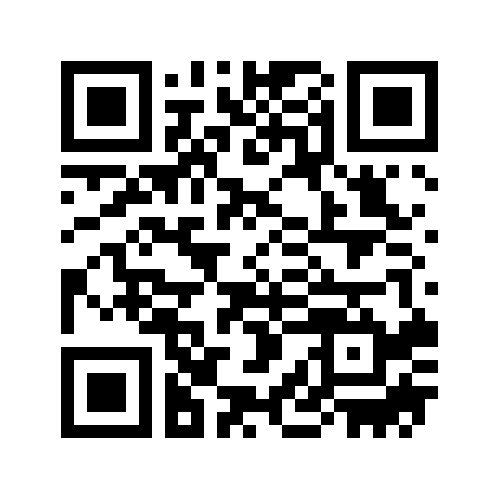 101Культурно-досуговое учреждениеОдинцовский муниципальный районМуниципальное бюджетное учреждение "Центр развития детей "Истина"https://anketolog.ru/s/253352/YK4f1D1i <a href="https://anketolog.ru/s/253352/YK4f1D1i">Заполните нашу анкету</a>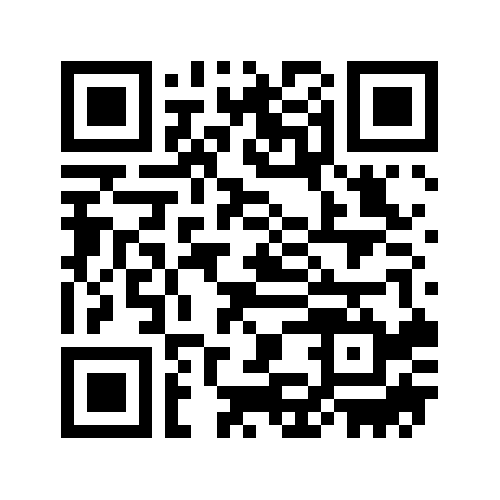 102Культурно-досуговое учреждениеОдинцовский муниципальный районМуниципальное бюджетное учреждение культуры клубного типа "Введенский муниципальный сельский Дом культуры "Огонек" https://anketolog.ru/s/253355/y2GgXZ6D <a href="https://anketolog.ru/s/253355/y2GgXZ6D">Заполните нашу анкету</a>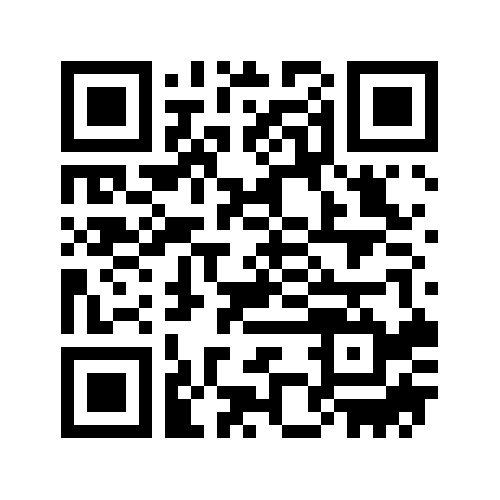 103Культурно-досуговое учреждениеОдинцовский муниципальный районМуниципальное бюджетное учреждение культуры клубного типа "Горковский муниципальный сельский Дом культуры" https://anketolog.ru/s/253358/wyFVXVRM <a href="https://anketolog.ru/s/253358/wyFVXVRM">Заполните нашу анкету</a>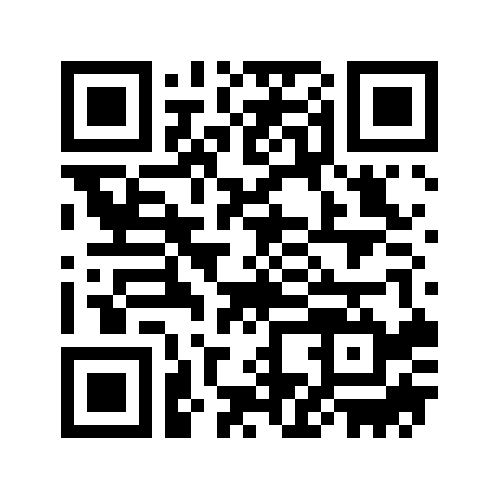 104Культурно-досуговое учреждениеОдинцовский муниципальный районМуниципальное бюджетное учреждение культуры клубного типа "Успенский муниципальный сельский Дом культуры" https://anketolog.ru/s/253361/3If7AjiJ <a href="https://anketolog.ru/s/253361/3If7AjiJ">Заполните нашу анкету</a>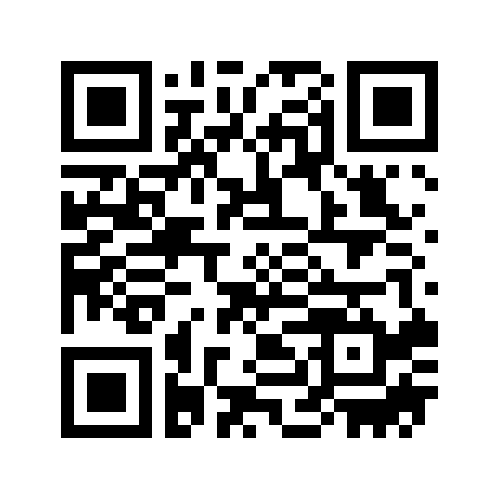 105Культурно-досуговое учреждениеОдинцовский муниципальный районМуниципальное бюджетное учреждение культуры "Никольский сельский Культурно-досуговый центр "Полет" https://anketolog.ru/s/253364/byCRHnwJ <a href="https://anketolog.ru/s/253364/byCRHnwJ">Заполните нашу анкету</a>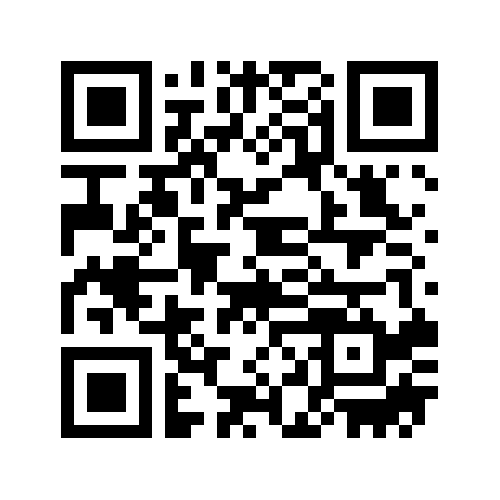 106БиблиотекаОдинцовский муниципальный районМуниципальное бюджетное учреждение культуры "Одинцовский городской библиотечно-информационный центр" https://anketolog.ru/s/253367/FRZpbMhF <a href="https://anketolog.ru/s/253367/FRZpbMhF">Заполните нашу анкету</a>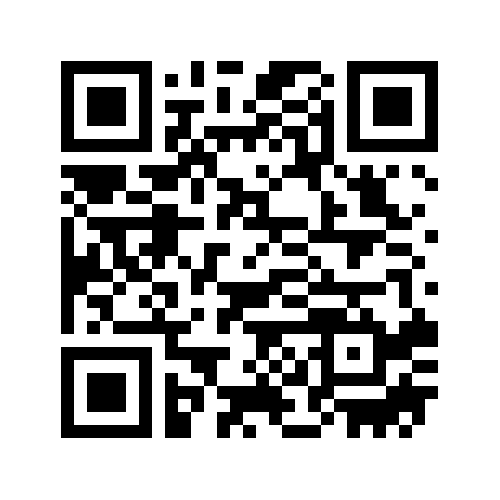 107Культурно-досуговое учреждениеОдинцовский муниципальный районМуниципальное бюджетное учреждение культуры клубного типа "Дубковский муниципальный городской Дом культуры" https://anketolog.ru/s/253370/d02gtubQ <a href="https://anketolog.ru/s/253370/d02gtubQ">Заполните нашу анкету</a>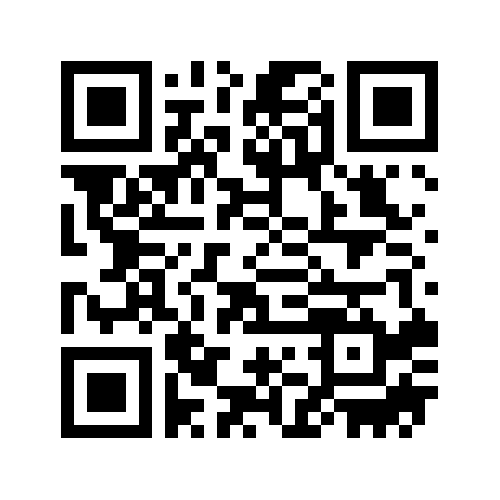 108Культурно-досуговое учреждениеОдинцовский муниципальный районМуниципальное бюджетное учреждение культуры культурно-досугового типа "Театральный центр "Жаворонки" https://anketolog.ru/s/253373/OujFefjo <a href="https://anketolog.ru/s/253373/OujFefjo">Заполните нашу анкету</a>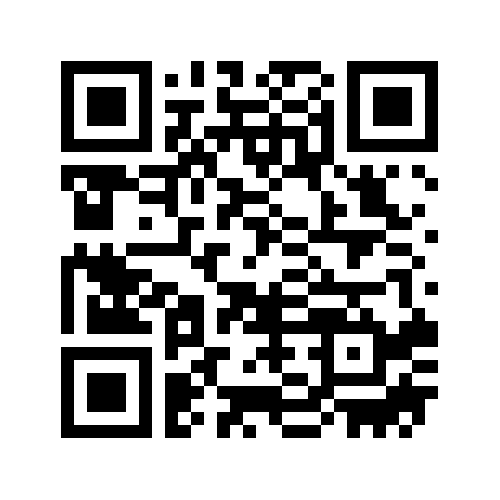 109Культурно-досуговое учреждениеОдинцовский муниципальный районМуниципальное бюджетное учреждение культуры клубного типа «Культурно-спортивный центр «Часцовский» https://anketolog.ru/s/253376/k8EZduUF <a href="https://anketolog.ru/s/253376/k8EZduUF">Заполните нашу анкету</a>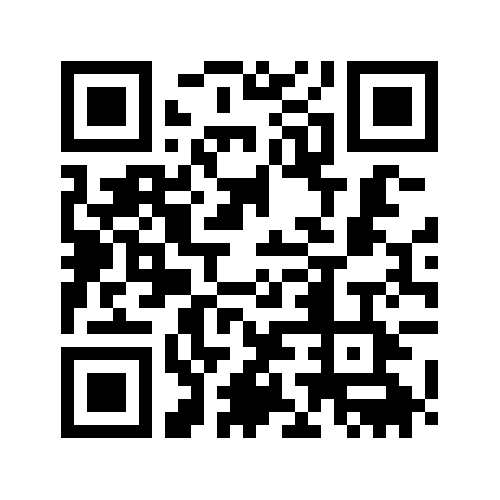 110БиблиотекаОдинцовский муниципальный районМуниципальное бюджетное учреждение культуры "Муниципальная Библиотека им. Новикова И.А. городского поселения Лесной городской округродок" https://anketolog.ru/s/253379/Rvvw2JIa <a href="https://anketolog.ru/s/253379/Rvvw2JIa">Заполните нашу анкету</a>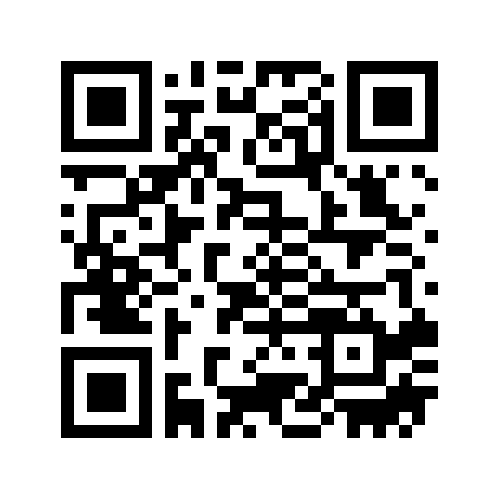 111БиблиотекаОдинцовский муниципальный районМуниципальное бюджетное учреждение культуры "Покровская муниципальная сельская Библиотека" https://anketolog.ru/s/253382/Fkvm6TDR <a href="https://anketolog.ru/s/253382/Fkvm6TDR">Заполните нашу анкету</a>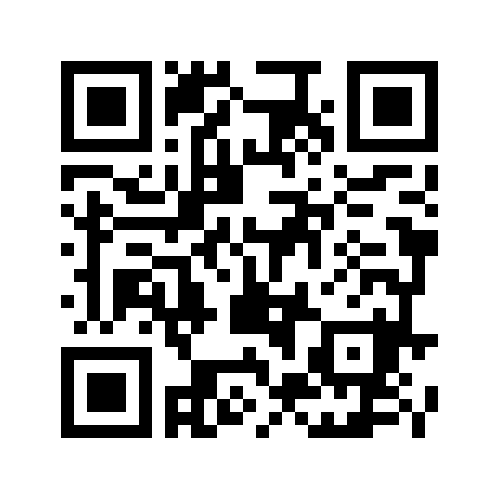 112БиблиотекаОдинцовский муниципальный районМуниципальное бюджетное учреждение культуры "Часцовская муниципальная сельская Библиотека" https://anketolog.ru/s/253385/f4dv3GSr <a href="https://anketolog.ru/s/253385/f4dv3GSr">Заполните нашу анкету</a>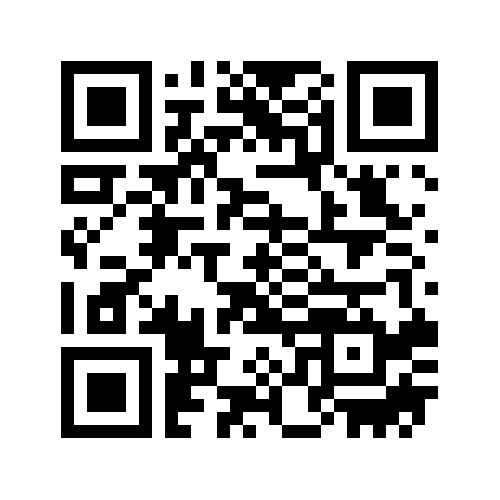 113Культурно-досуговое учреждениеОдинцовский муниципальный районМуниципальное бюджетное учреждение городского поселения Заречье Одинцовского муниципального района Московской области культурно-досуговый центр «Заречье» https://anketolog.ru/s/253388/2YI3SRQL <a href="https://anketolog.ru/s/253388/2YI3SRQL">Заполните нашу анкету</a>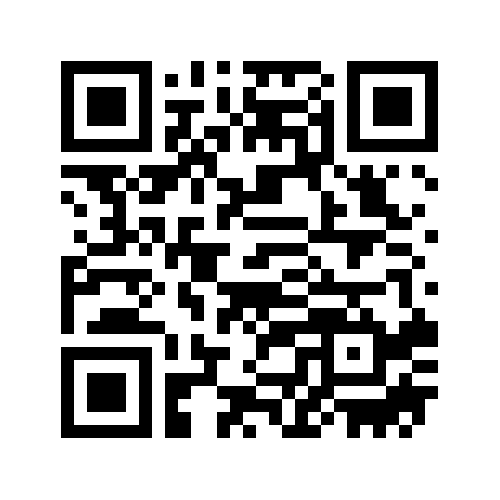 